        Кыргызский государственный  технический университет им.И.Раззакова                 Научно-исследовательский химико-технологический институт        Директор НИХТИ - д.х.н., профессор Баткибекова М.Б.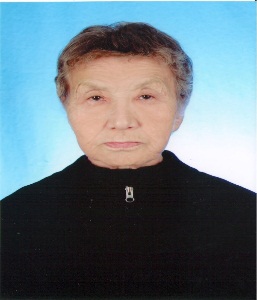 Тел. +996 555 760 045; 0 312 56-15-02Краткие исторические сведенияНИХТИ организован и зарегистрирован министерством юстиции КР. Регистрационный номер 653-3301-У-е 21667889 7 апреля 1967 года. Свидетельство о государственной регистрации дает право НИХТИ осуществлять все виды деятельности, предусмотренные уставом НИХТИ и незапрещенные законодательством Кыргызской Республики. Вид собственности – государственная. Местонахождение (адрес): КР, г. Бишкек, проспект Мира 66.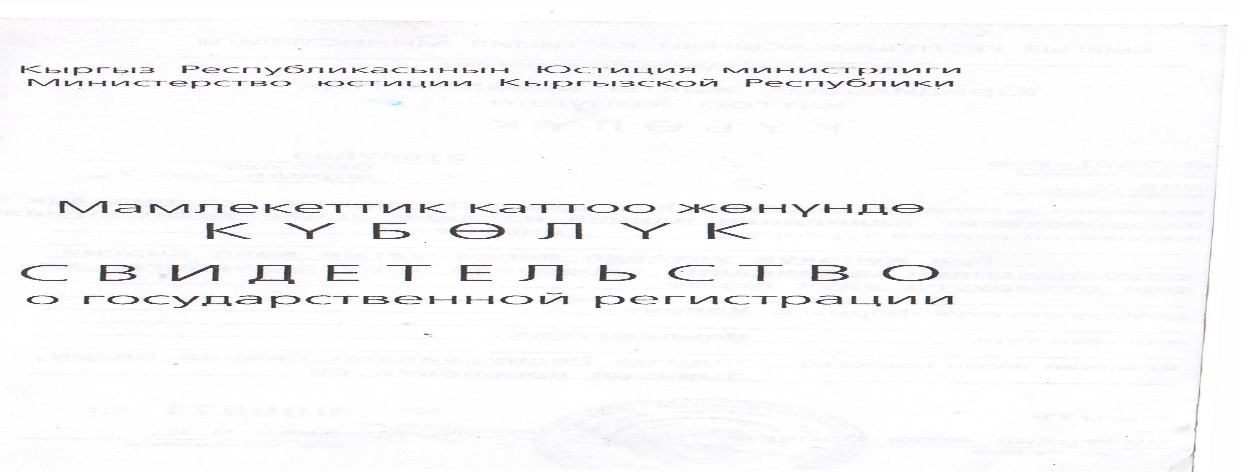 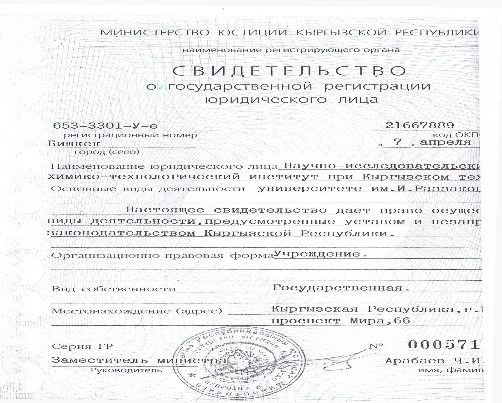 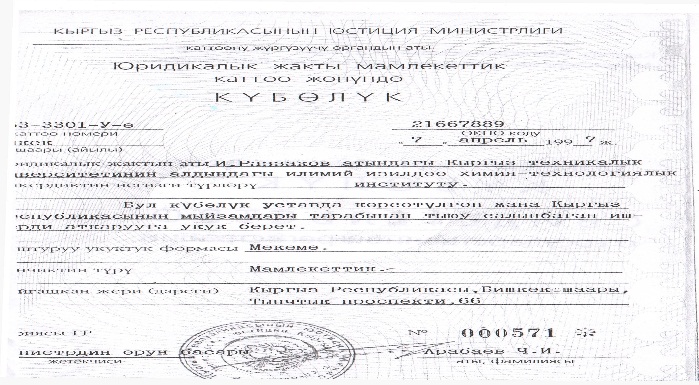 Направления и характеристики научных исследованийС момента организации НИХТИ научные исследования велись и ведутся по двум основным направлениям:Рациональное использование пищевых ресурсов и охрана окружающей среды и здоровья в КР в рамках которого выполнены исследования по следующим темам:Продукты питания - инновационные технологии и рецептурыРесурсосберегающие технологии переработки пищевого сырья (мяса, молока)Научно-практические основы формирования состава и свойств дизайнерских продуктов питания на основе комплексной переработки молокаКомплексная переработка минерального сырья, охрана окружающей среды и здоровья населения. Тематика исследований:   Утилизация отходов сурьмяного производства; Разработка технологии бесцианидного извлечения золота; Исследование природных источников питьевой воды, разработка способа очистки.Результаты научных исследований, внедрения и коммерциализацияВ результате многолетних исследований разработан целый ряд новых мясных и молочных продуктов, технология которых апробирована на предприятиях пищевой промышленности с положительным эффектом. Технология кисломолочного напитка «Токчулук» внедрена в ОАО «ЭльВест»; технология кисломолочного напитка «Мумалак», свежего сыра «Дархан» и продукта «Май-микс» передана в ОсОО «Алайку Органике» для промышленного производства.Новизна предлагаемых технологий подтверждена выдачей патентов на изобретение Кыргызской Республики и Республики Казахстан (23 предпатента и патента).К основным результатам работы отдела химической технологии следует отнести разработку целого ряда новых технологий и открытий как в области фундаментальной химической науки, так и промышленного производства и, прежде всего:  разработку технологии утилизации отходов сурьмяного производства Кадамжайского сурьмяного комбината; – рафинированных шлаков - с выделением сплава полиметаллов, содержащего металлическую сурьму, свинец, цинк, мышьяк и другие металлы в совокупности;осуществлены многоплановые исследования по разработке экологически безопасной технологии тиокарбамидного извлечения золота из концентратов упорных золотосодержащих руд месторождений Терексай, Долпран, Иштамберды (КР); изучены  химический и микробиологический  составы природных источников пресной воды севера и юга Кыргызстана (рек, родников,озер), разработан метод очистки прородной воды.Анализ публикацийЗа прошедший период опубликованы 9 монографий (в том числе за рубежом), свыше 200 статей в отечественных и зарубежных научных журналах. Сотрудники НИХТИ приняли участие в многочисленных международных научно-практических конференциях.Сотрудниками отдела химической технологии опубликованы две монографии, получены 4 патента, опубликовано свыше 120 статей, результаты  докладывались на многочисленных научных конференциях.Характеристика штатного состава участников НИР 	Руководство исследовательскими работами осуществляли высококвалифицированные специалисты в соответствующих областях наук: д.х.н., проф. Баткибекова М.Б., д.х.н., проф. Джунушалиева Т.Ш., к.т.н., проф. Тамабаева Б.С., к.т.н., доц. Райимкулова Ч.О., д.т.н., проф. Мусульманова М.М. К исследовательским работам ежегодно привлекаются сотрудники Технологического института, студенты, магистранты университета.          В составе отдела химической технологии проводили исследования ведущие ученые и производственники Кыргызстана: академик НАН КР Сулайманкулов К.С., старшие научные сотрудники Института химии и химической технологии НАН КР Губайдулин З.Х., Клесов Н.М.  Усупбаева Ч.А., главный геолог ОАО «Кыргызалтын» Гадеев А.Х.; старший научный сотрудник Михеева Е.Д.,   доценты Д.Б.Борбиева,   Б.Б.Стамбекова,   М.Р. Расулбаев., ст.преподаватель Сыдыкова Ш.С., преподаватели Муркамилова А.М., Усубалиева А.М., а также аспиранты и соискатели Сырымбекова Э.И., Каримова И.С.,  студенты:  Матяш И., Ласанху К., Сыдыкова А., Кичигин А. и дрПодготовка научных кадровЗа время существования НИХТИ подготовлены доктора и кандидаты технических наук:Кириева Т.В. - д.т.н.Мусульманова М.М. - д.т.н.Аксупова А.М. - к.т.н.Джамакеева А.Д. - к.т.н.Рахманалиев А.Р. - к.т.н.Элеманова Р.Ш. - к.т.н.Ирматова Ж.К. - к.т.н.Кылычбекова Н.К. - к.т.н.Каратаева К.К. - к.т.н.Кошоева Т.Р. - к.т.н.На базе НИХТИ два срока функционировал Диссертационный совет по защите кандидатских диссертаций по специальности 05.18.04 - технология мясных, молочных, рыбных продуктов и холодильных производств.